Supplementary materialSupplementary Figure 1. Effect size and 95% confidence intervals of the effect sizes for cognitive tests and functional outcomes.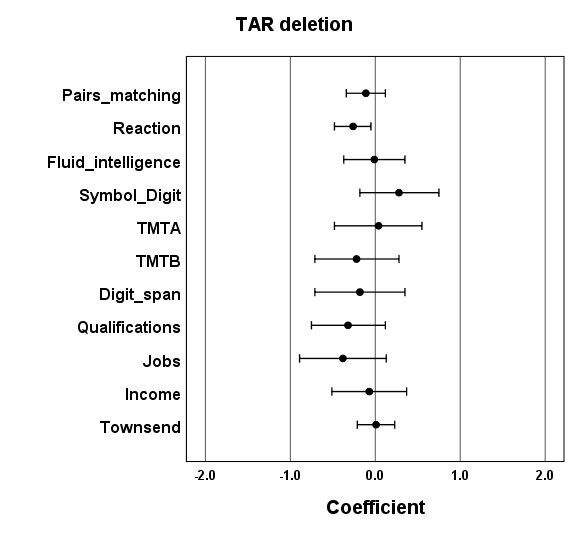 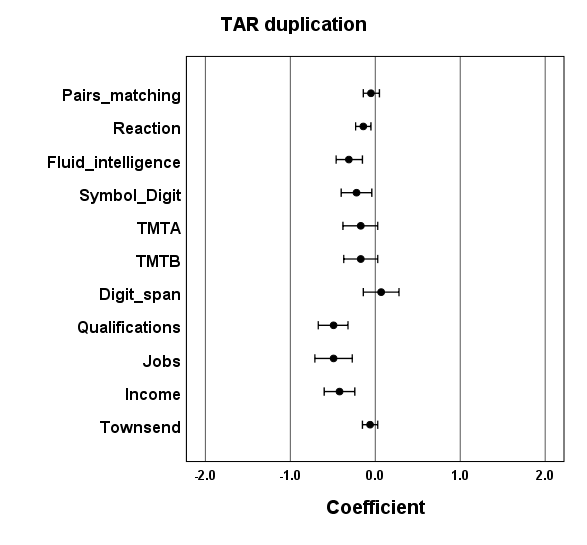 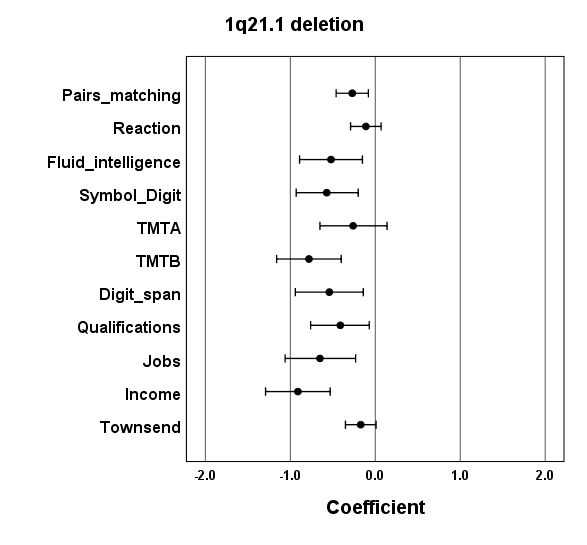 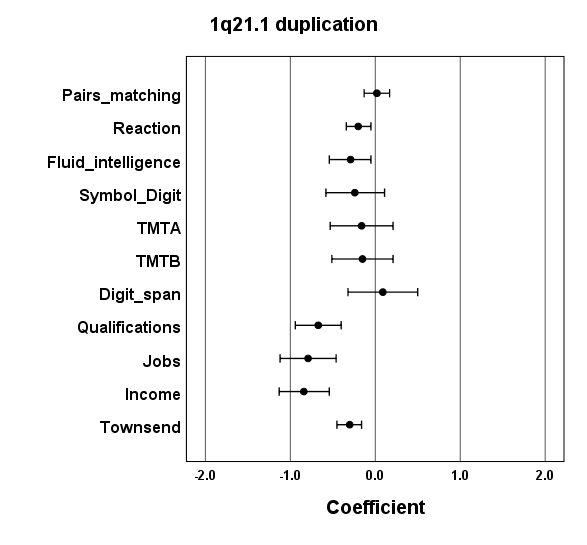 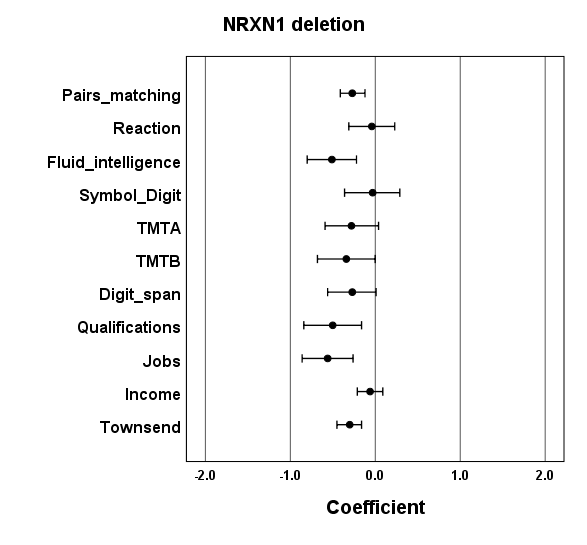 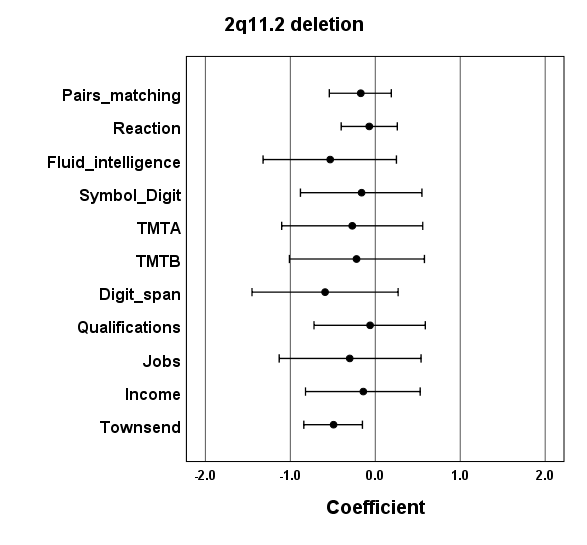 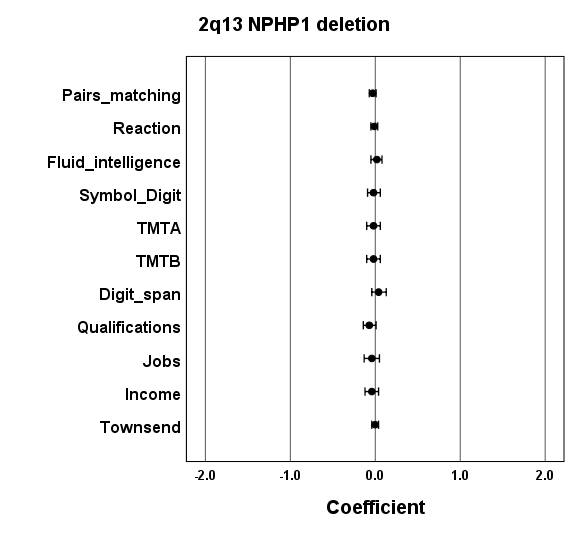 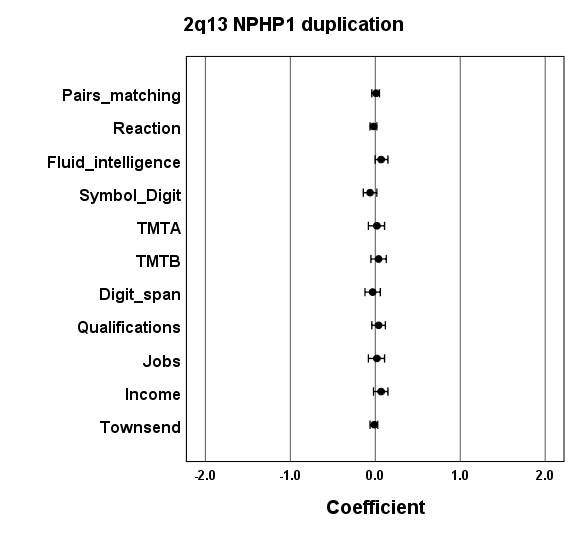 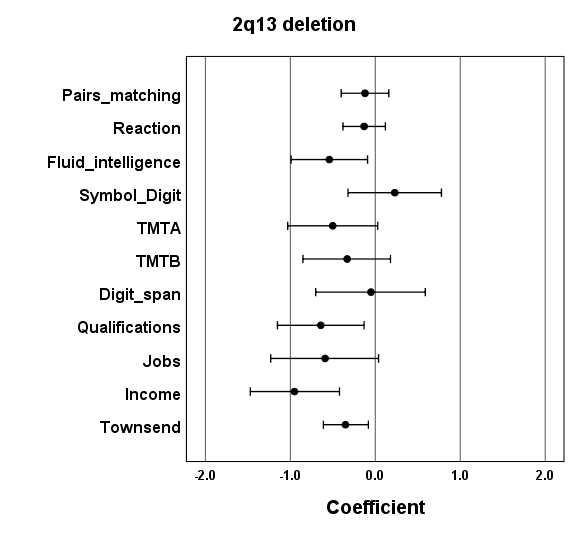 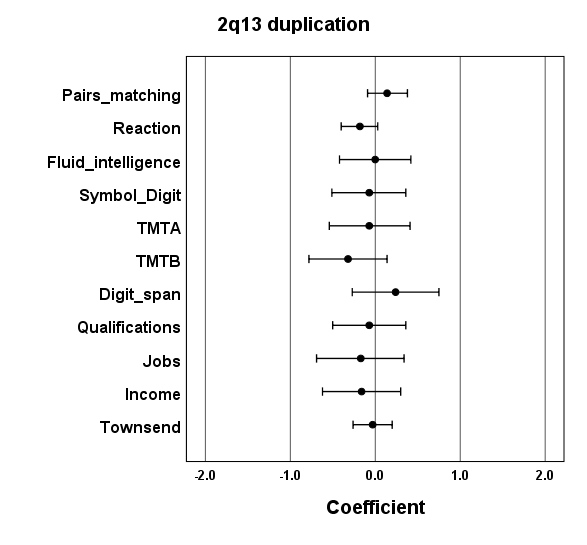 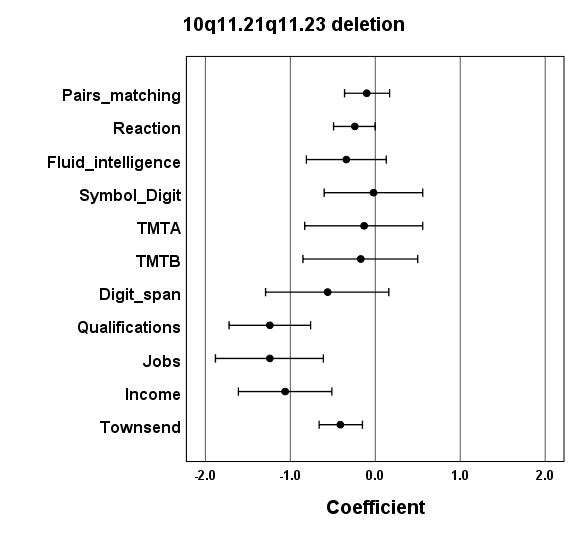 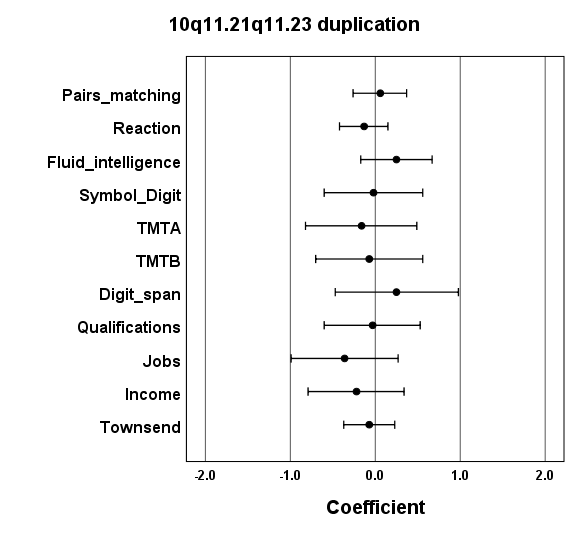 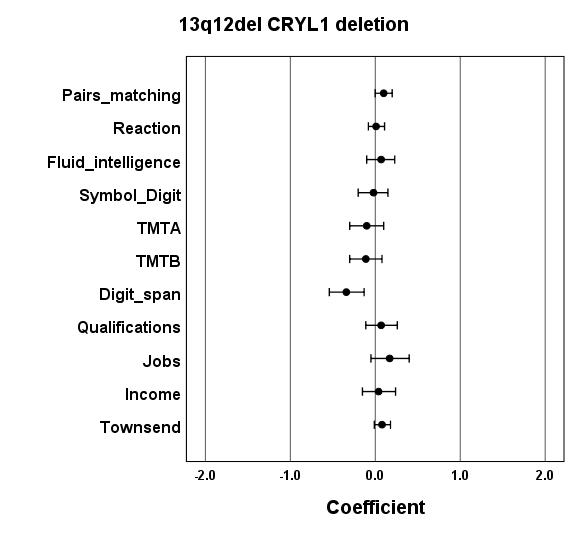 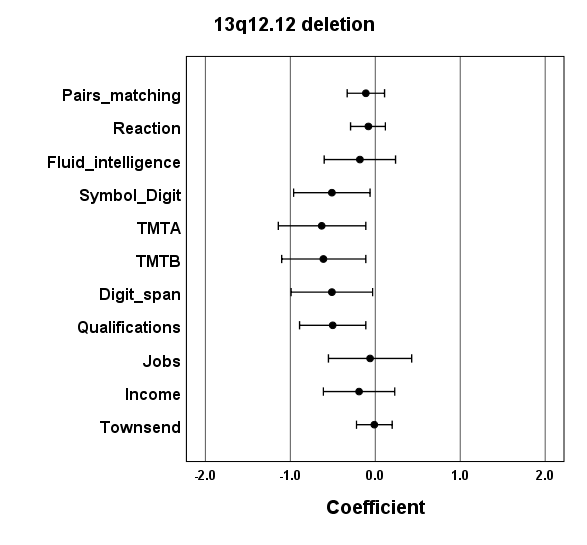 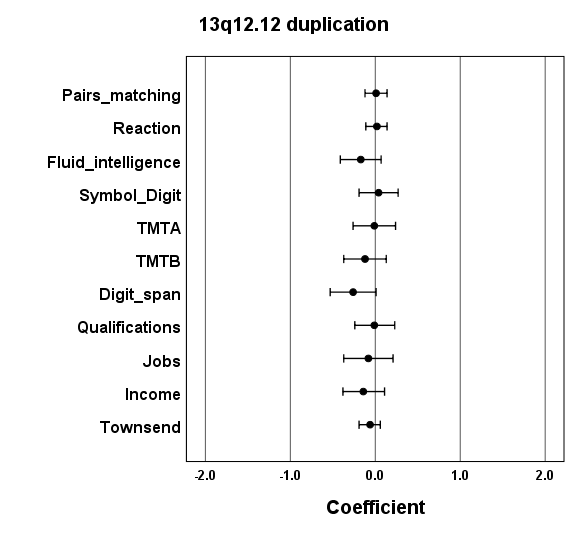 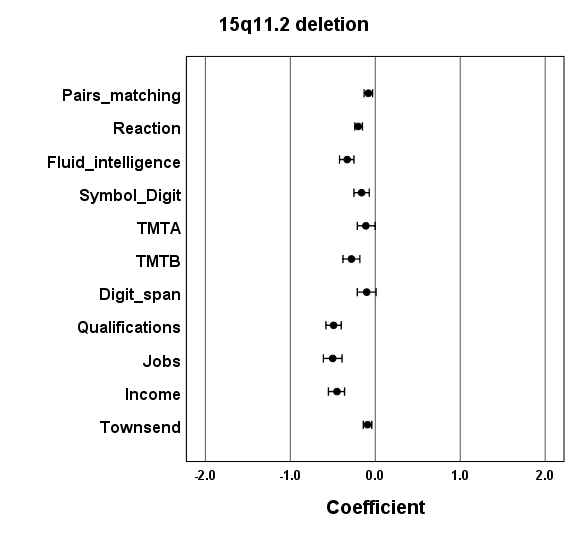 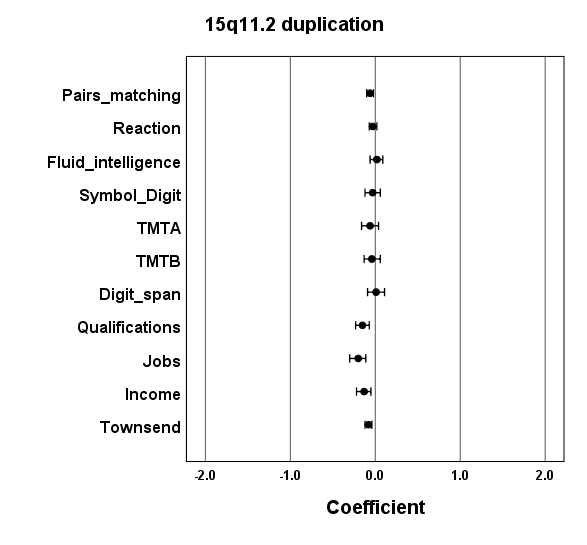 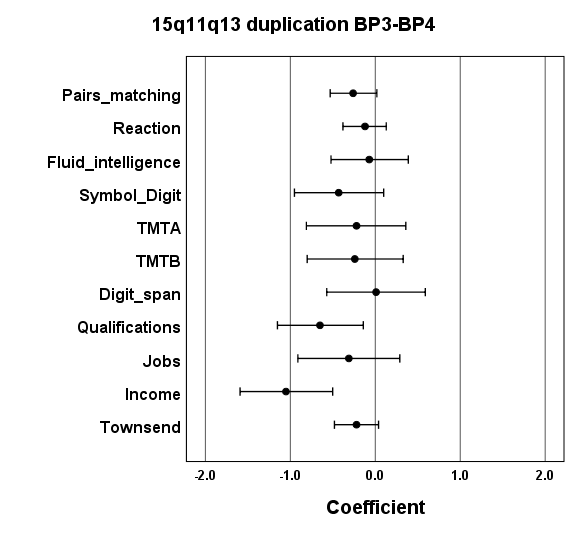 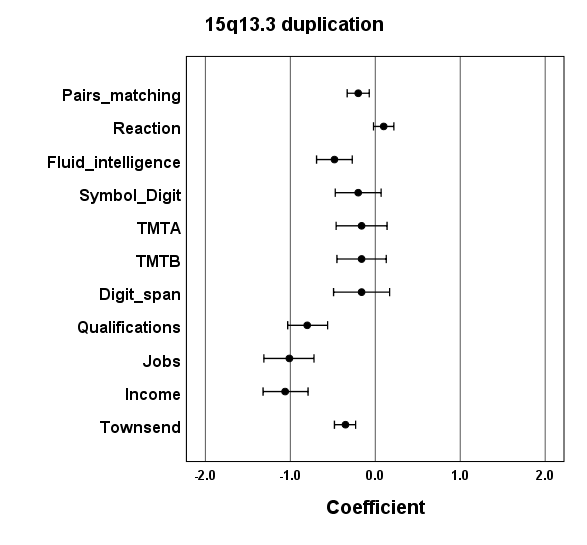 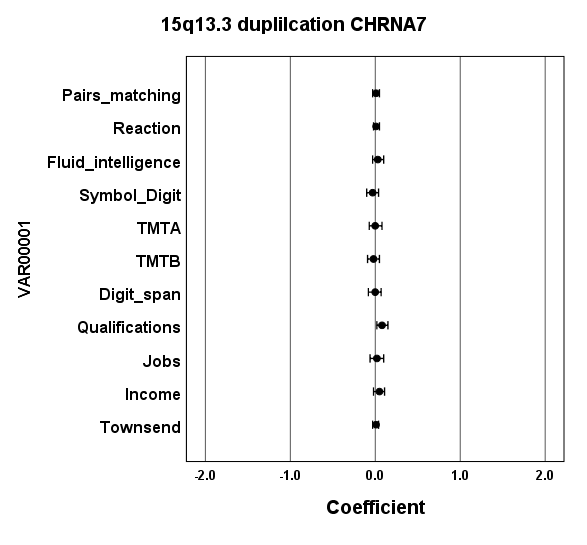 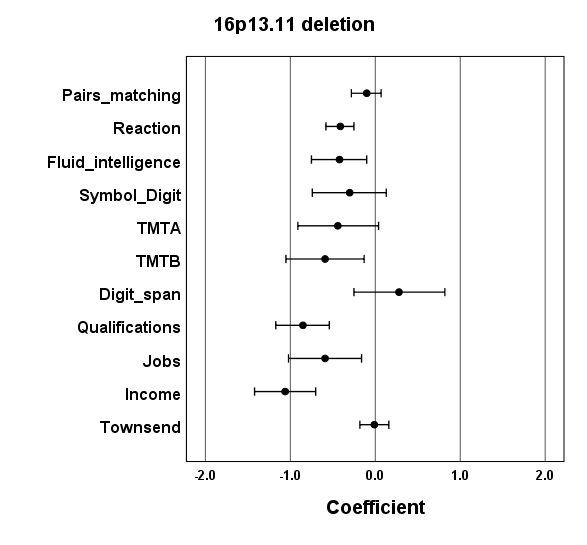 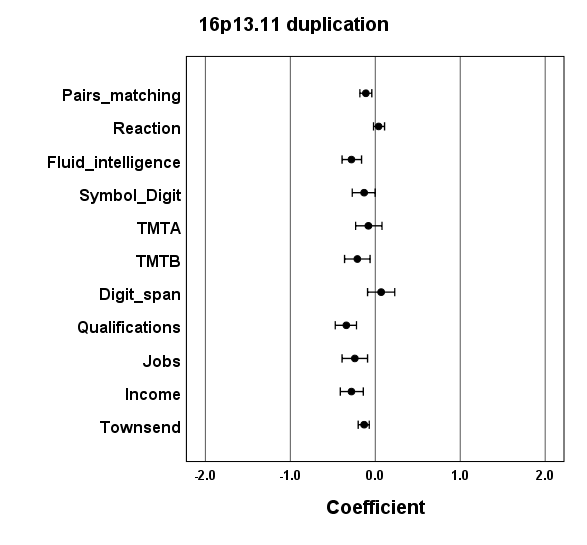 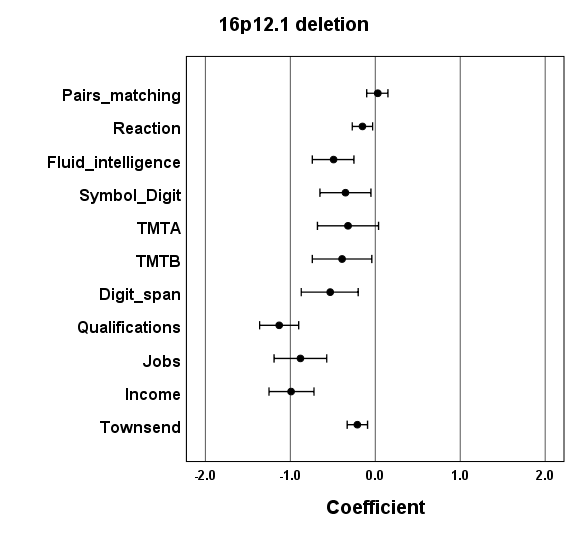 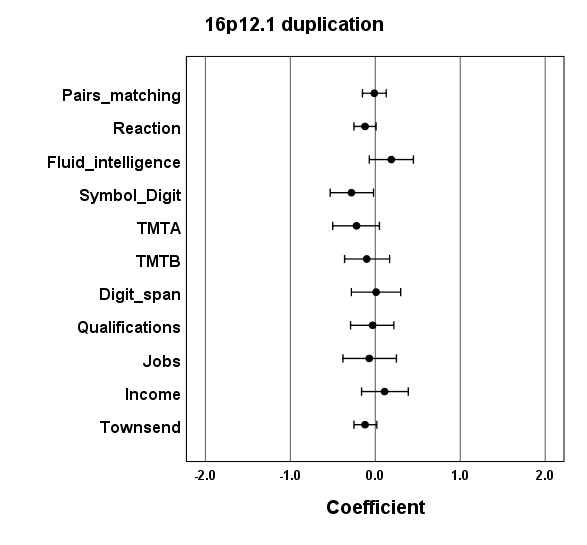 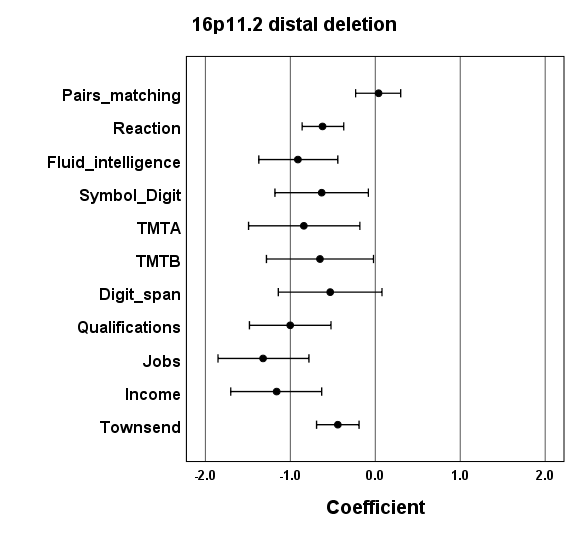 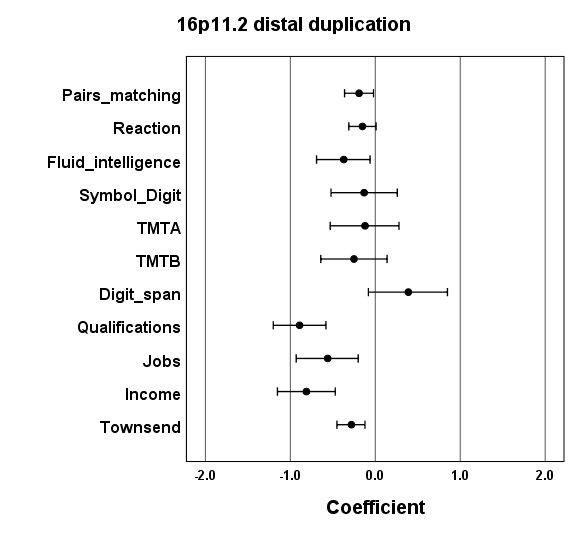 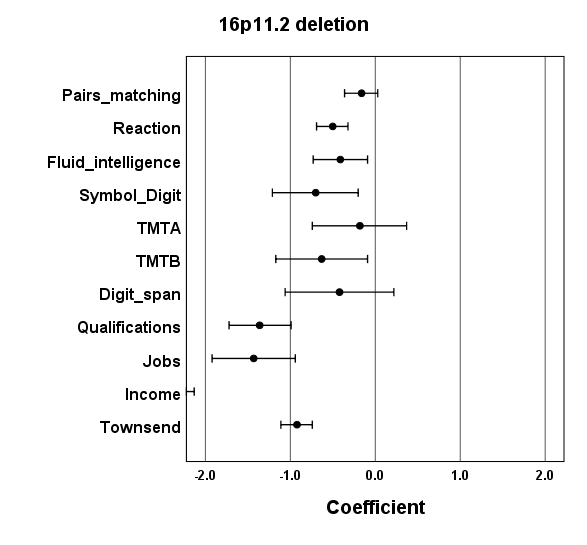 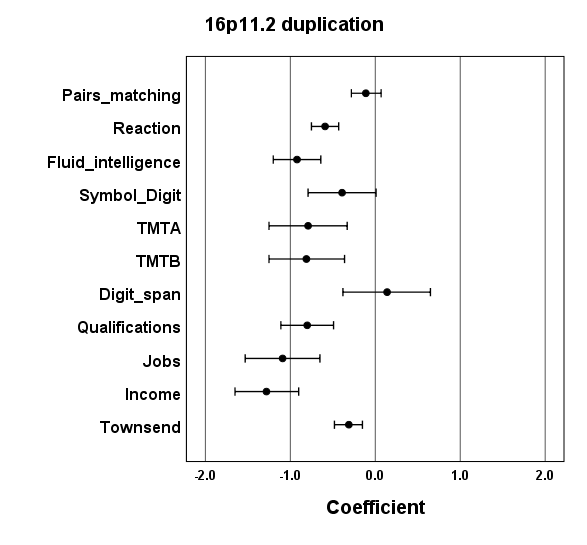 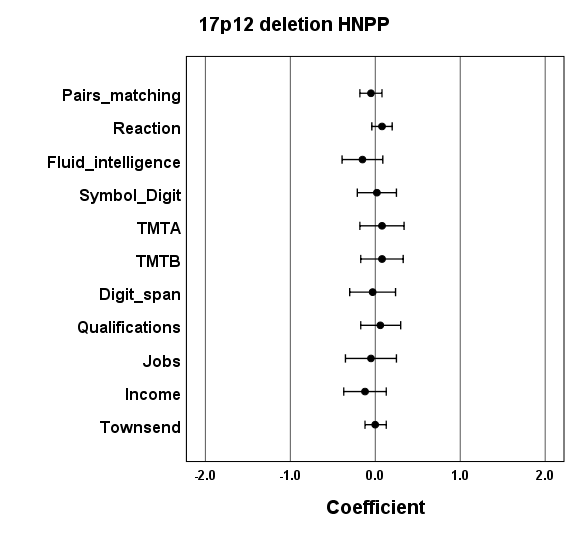 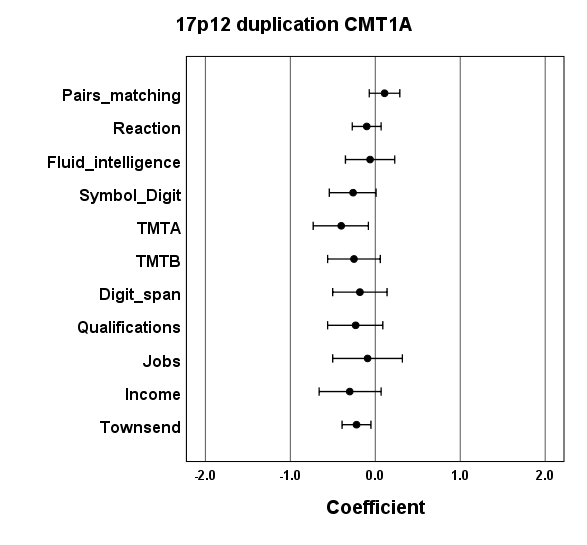 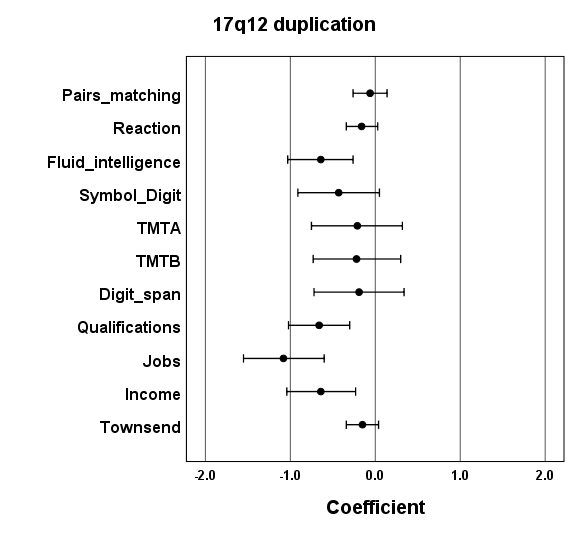 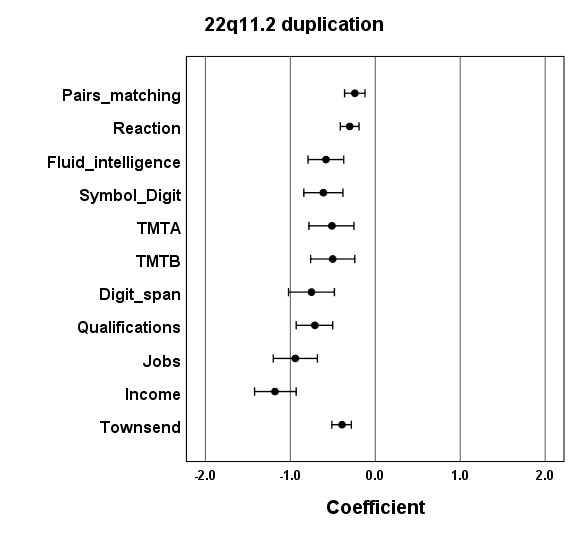 Supplementary Table 2. Differences in the average number of children that CNV carriers have, compared to the controls. Controls (participants without CNVs) have an average of 1.8 children. The values and corresponding p-values are produced from linear regression analysis after correction with age, sex and array type (nominally significant results in bold). A minus sign indicates fewer children. For completeness we provide the average effect size of the seven cognitive tests and the penetrance estimates. The number of children was truncated at six to bring the distribution closer to normality. Supplementary Table 3. Effect of Fluid Intelligence on the strength of the correlations with the Townsend Deprivation Index, using linear regression. The two analyses were performed on participants who completed the Fluid Intelligence test, to ensure that they include identical sets of people, and therefore the results are not identical to those in the main text and tables. Some coefficients are weaker, indicating that the cognitive abilities examined by this test have an effect on the earning potential of the person. But there are still substantial effects remaining after correction for this test, indicating that there are other pathways that make CNV carriers end up living in areas with higher social deprivation.Supplementary Table 4. Effect of Fluid Intelligence on the strength of the correlations with the Household Income, using ordinal regression. The two analyses were performed on participants who completed the Fluid Intelligence test, to ensure that they include identical sets of people, and therefore the results are not identical to those in the main text and tables. Most estimates (effect sizes) are reduced, indicating that the cognitive abilities examined by this test have an effect on the earning potential of the person. But there are still substantial effects remaining after correction for this test, indicating that there are other pathways that make CNV carriers end up earning a lower income. Supplementary Table 5. Bivariate Pearson correlations of the seven cognitive tests and the four measures of functioning among controls. All are positively correlated with each other and all (but one) are significant. Top half: correlations among controls; bottom half: correlations among CNV carriers (excluding the five most common CNVs, as they behave similarly to controls (deletions and duplications at 15q11.2, NPHP1 and duplications at CHRNA7)). The correlations are quite similar between the two groups. Directions of effect are corrected, so that a positive sign always indicates that worse performance correlates with worse performance.Supplementary Table 6. Schizophrenia-associated CNVs and measures of functioning. The table provides the details for Table 3 in the main text. Shown are the unstandardized coefficients (B) and 95% confidence intervals (95% CI) of the B from linear regression analyses (for the Townsend Deprivation Index), and the estimates coefficients from ordinal regression analyses (for qualifications, occupation and income).CNV locusNumber of CNV carriers (%)Average effect sizePenetrance (%)Difference in number of childrenp-value *TAR del75 (0.018)-0.1117-0.040.76*TAR dup436 (0.1)-0.1270.030.60**1q21.1 del112 (0.027)-0.2728-0.599.9×10-8**1q21.1 dup176 (0.042)-0.08140.010.94**NRXN1 del162 (0.039)-0.1913-0.250.008*2q11.2 del31 (0.007)-0.1313-0.220.32q13 del (NPHP1)2446 (0.58)-0.0140.030.192q13 dup (NPHP1)1972 (0.47)0.0190.010.79*2q13 del53 (0.013)-0.1617-0.100.53*2q13 dup71 (0.017)-0.026-0.340.0162q21.1 dup59 (0.014)0.079-0.080.58*10q11.21q11.23 del57 (0.014)-0.187-0.110.4910q11.21q11.23 dup41 (0.01)0.0311-0.370.04513q12 del (CRYL1)379 (0.09)0.0160.010.8513q12.12 del84 (0.02)-0.1640.010.9513q12.12 dup233 (0.055)-0.0130.150.051**15q11.2 del1661 (0.39)-0.158-0.030.27*15q11.2 dup2039 (0.48)-0.035-0.070.00515q11q13 dup BP3-BP453 (0.013)-0.1840.100.5415q13.3 dup240 (0.057)-0.098-0.050.4815q13.3 dup (CHRNA7)3023 (0.72)0.0150.010.64*16p13.11 del131 (0.031)-0.2617-0.350.001**16p13.11 dup825 (0.2)-0.067-0.030.41**16p12.1 del245 (0.058)-0.1011-0.030.7116p12.1 dup198 (0.047)-0.093-0.010.95*16p11.2 distal del58 (0.014)-0.4123-0.689.0×10-6 *16p11.2 distal dup136 (0.032)-0.2011-0.210.041*16p11.2 del104 (0.025)-0.3438-1.03.3×10-19**16p11.2 dup134 (0.032)-0.4129-0.130.2017p12 del (HNPP)237 (0.056)0.015-0.150.05517p12 dup (CMT1A)124 (0.030)-0.0490.010.94*17q12 dup100 (0.024)-0.1814-0.060.62*22q11.2 dup279 (0.066)-0.3214-0.230.001CNVOriginal analysisOriginal analysisOriginal analysisOriginal analysisAnalysis controlled for Fluid Intelligence ScoreAnalysis controlled for Fluid Intelligence ScoreAnalysis controlled for Fluid Intelligence ScoreAnalysis controlled for Fluid Intelligence ScoreCNVp-valueB95% CI lower95% CI upperp-valueB95% CI lower95% CI upperTAR_del0.990.000.34-0.350.990.00-0.350.34TAR_dup0.020-0.18-0.03-0.320.058-0.14-0.290.011q21.1del0.84-0.040.32-0.390.950.01-0.340.361q21.1dup0.00021-0.45-0.21-0.680.00052-0.42-0.65-0.18NRXN1del0.770.040.30-0.220.730.05-0.210.312q11.2del4.3E-06-1.76-1.01-2.517.1E-06-1.71-2.46-0.972q13del_NPHP10.36-0.030.03-0.100.35-0.03-0.100.032q13dup_NPHP10.530.020.10-0.050.660.02-0.060.092q13del3.5E-05-0.92-0.48-1.359.9E-05-0.86-1.29-0.432q13dup0.57-0.120.28-0.520.58-0.11-0.510.292q21.1dup0.52-0.140.29-0.580.50-0.15-0.580.2810q11.21q11.23del0.64-0.110.34-0.550.75-0.07-0.520.3710q11.21q11.23dup0.65-0.090.31-0.490.57-0.11-0.510.2813q12del_CRYL10.200.110.27-0.060.230.10-0.060.2613q12.12del0.79-0.060.35-0.460.85-0.04-0.440.3613q12.12dup0.47-0.080.14-0.310.56-0.07-0.290.1615q11.2del0.036-0.09-0.01-0.170.18-0.06-0.140.0315q11.2dup0.0044-0.11-0.03-0.180.0035-0.11-0.18-0.0415q11q13dup_BP3_BP40.430.170.61-0.260.420.18-0.250.6115q13.3dup2.1E-05-0.43-0.23-0.630.00014-0.39-0.58-0.1915q13.3dup_CHRNA70.32-0.030.03-0.090.27-0.03-0.090.0316p13.11del0.80-0.040.27-0.350.970.01-0.300.3216p13.11dup0.0065-0.16-0.04-0.270.022-0.13-0.24-0.0216p12.1del0.016-0.29-0.05-0.520.046-0.24-0.470.0016p12.1dup0.13-0.190.06-0.440.10-0.21-0.450.0416p11.2distal_del0.00025-0.83-0.39-1.280.0011-0.74-1.19-0.3016p11.2distal_dup0.020-0.35-0.05-0.650.035-0.32-0.62-0.0216p11.2del1.3E-05-0.68-0.38-0.993.9E-05-0.64-0.95-0.3316p11.2dup0.00052-0.47-0.20-0.740.0049-0.38-0.64-0.1117p12del_HNPP0.72-0.040.19-0.270.80-0.03-0.260.2017p12dup_CMT1A0.0018-0.44-0.16-0.720.0021-0.43-0.71-0.1617q12dup0.70-0.070.30-0.440.97-0.01-0.370.3622q11.2dup0.00010-0.40-0.20-0.610.00077-0.35-0.55-0.14CNVOriginal analysisOriginal analysisOriginal analysisOriginal analysisAnalysis controlled for Fluid Intelligence ScoreAnalysis controlled for Fluid Intelligence ScoreAnalysis controlled for Fluid Intelligence ScoreAnalysis controlled for Fluid Intelligence ScoreCNVp-valueB95% CI lower95% CI upperp-valueB95% CI lower95% CI upperTAR_del0.72-0.13-0.820.560.75-0.11-0.810.58TAR_dup0.00015-0.60-0.92-0.290.0054-0.44-0.76-0.131q21.1del0.10-0.60-1.330.120.39-0.32-1.040.411q21.1dup0.00051-0.89-1.39-0.390.0018-0.81-1.320.30NRXN1del0.082-0.46-0.980.590.12-0.41-0.940.112q11.2del0.85-0.15-1.721.420.970.026-1.551.612q13del_NPHP10.79-0.02-0.150.120.87-0.01-0.150.122q13dup_NPHP10.160.11-0.040.260.340.07-0.080.222q13del5.1E-07-2.91-4.04-1.788.4E-0.6-2.53-3.64-1.422q13dup0.67-0.19-1.080.690.57-0.26-1.160.632q21.1dup0.830.09-0.760.940.770.13-0.730.9810q11.21q11.23del0.14-0.69-1.610.230.26-0.53-1.460.4010q11.21q11.23dup0.85-0.08-0.870.720.950.02-0.760.8113q12del_CRYL10.220.21-0.130.550.260.20-0.140.5413q12.12del0.50-0.29-1.150.560.74-0.15-1.010.7313q12.12dup0.34-0.22-0.680.340.57-0.13-0.590.3315q11.2del1.5E-05-0.38-0.55-0.210.018-0.21-0.380.0415q11.2dup0.19-0.10-0.250.050.12-0.12-0.270.0315q11q13dup_BP3_BP40.54-0.28-1.160.600.50-0.31-1.200.5815q13.3dup0.00015-0.83-1.25-0.400.005-0.62-1.05-0.1915q13.3dup_CHRNA70.0430.130.000.250.0670.12-0.010.2416p13.11del0.00031-1.27-1.96-0.580.0021-1.08-1.78-0.3916p13.11dup0.049-0.24-0.480.000.45-0.09-0.330.1516p12.1del0.0028-0.75-1.23-0.260.041-0.51-1.01-0.0216p12.1dup0.34-0.25-0.770.270.15-0.38-0.900.1416p11.2distal_del0.0043-1.50-2.54-0.470.047-1.07-2.12-0.0116p11.2distal_dup0.051-0.61-1.230.000.13-0.49-1.110.1416p11.2del7.7E-11-2.46-3.20-1.721.3E-09-2.31-3.06-1.5716p11.2dup3.4E-09-1.89-2.51-1.263.7E-06-1.49-2.12-0.8617p12del_HNPP0.049-0.46-0.920.000.081-0.41-0.880.05117p12dup_CMT1A0.67-0.13-.730.470.92-0.03-0.630.6717q12dup0.23-0.47-1.220.290.59-0.21-0.970.5522q11.2dup1.9E-08-1.27-1.72-0.831.0E-5-1.01-1.45-0.56Reaction timePairs matchingFluid IntelligenceDigit spanTMTATMTBSymbol DigitJobsQualificationsIncome householdTownsendReaction timeCorrelation.120.161.076.204.248.257.088.162.210.052Reaction timeSig. (2-tailed)0.E+000.E+002.E-1190.E+000.E+000.E+000.E+000.E+000.E+001.E-245Pairs matchingCorrelation.094.176.084.128.196.186.049.081.085.004Pairs matchingSig. (2-tailed)2.8E-110.E+002.E-1440.E+000.E+000.E+006.E-1390.E+000.E+00.014Fluid IntelligenceCorrelation.168.148.292.219.388.293.302.466.281.093Fluid IntelligenceSig. (2-tailed)2.3E-113.5E-090.E+000.E+000.E+000.E+000.E+000.E+000.E+002.E-253Digit spanCorrelation.053.066.198.200.309.217.126.190.145.005Digit spanSig. (2-tailed).120.049.00030.E+000.E+000.E+007.E-2210.E+000.E+00.137TMTACorrelation.225.055.168.188.660.509.137.167.220.010TMTASig. (2-tailed)1.2E-110.1.0021.2E-070.E+000.E+003.E-2530.E+000.E+00.004TMTBCorrelation.206.133.320.320.651.580.170.264.267.020TMTBSig. (2-tailed)5.9E-10.000072.0E-094.4E-203.7E-1080.E+000.E+000.E+000.E+001.E-09Symbol DigitCorrelation.256.137.250.240.517.569.161.232.267.024Symbol DigitSig. (2-tailed)3.2E-16.000021.0E-069.3E-132.2E-602.9E-750.E+000.E+000.E+005.E-14JobsCorrelation.080.063.363.131.168.195.234.470.414.160JobsSig. (2-tailed).0000160.0012.5E-37.001.000041.5E-061.2E-090.E+000.E+000.E+00QualificationsCorrelation.170.043.475.170.147.276.224.524.426.155QualificationsSig. (2-tailed)5.2E-32.0031.0E-848.2E-07.000020.E+004.3E-128.9E-1980.E+000.E+00Income householdCorrelation.218.096.329.106.242.277.277.438.440.229Income householdSig. (2-tailed)1.3E-454.8E-106.4E-35.0033.3E-121.1E-153.9E-173.4E-1238.8E-1880.E+00TownsendCorrelation.078.018.230.009.100.066.055.226.237.325TownsendSig. (2-tailed)3.2E-08.22.3E-20.79.003.048.0831.3E-359.0E-621.5E-103CNVQualificationsOccupationHousehold incomeTownsend index1q21.1 del-0.41 (-0.76  -0.07)-0.65 (-1.06  -0.23)-0.91 (-1.29  -0.53)-0.21 (-0.39  -0.03)1q21.1 dup-0.67 (-0.94  -0.4)-0.79 (-1.12  -0.46)-0.84 (-1.13  -0.54)-0.38 (-0.52  -0.23)NRXN1 del-0.27 (-0.56  0.01)-0.5 (-0.84  -0.16)-0.56 (-0.86  -0.26)-0.1 (-0.25  0.06)3q29 del-0.17 (-1.59  1.25)-0.32 (-2.03  1.4)-2.44 (-4.08  -0.79)-1.03 (-1.76  -0.29)WBS dup-1.45 (-2.55  -0.36)-2.16 (-3.31  -1)-2.61 (-4.22  -1.01)-0.57 (-1.11  -0.03)15q11.2 del-0.49 (-0.58  -0.4)-0.5 (-0.61  -0.39)-0.45 (-0.55  -0.36)-0.1 (-0.15  -0.05)PWS dup-1.51 (-2.41  -0.62)-2.33 (-3.38  -1.28)-1.61 (-2.63  -0.59)-0.61 (-1.08  -0.14)15q13.3 del-1.09 (-1.65  -0.53)-1.63 (-2.34  -0.91)-1.58 (-2.21  -0.95)-1.02 (-1.32  -0.72)16p13.11 dup-0.34 (-0.47  -0.22)-0.24 (-0.39  -0.09)-0.28 (-0.41  -0.14)-0.15 (-0.21  -0.08)16p12.1 del-1.13 (-1.36  -0.9)-0.88 (-1.19  -0.57)-0.99 (-1.25  -0.72)-0.27 (-0.4  -0.15)16p11.2 dup-0.8 (-1.11  -0.49)-1.09 (-1.53  -0.65)-1.28 (-1.65  -0.9)-0.4 (-0.57  -0.23)22q11.2 del-1.96 (-3.28  -0.63)-3.5 (-5.23  -1.77)-3.4 (-5.62  -1.17)-1.22 (-1.91  -0.54)